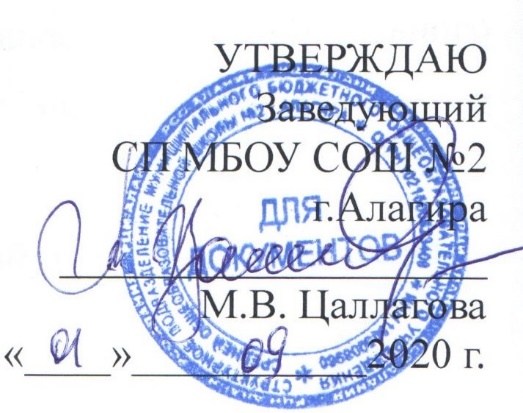 План работы на декабрь2020-2021 учебный год9.12.2020 г. Совещание при заведующей:1. Состояние преподавания русского языка в 5-8 классах (Цаллагова М.В).2. Проверка документации классных руководителей (Дзгоева Л.В)3. Состояние преподавания предметов, части, формируемой участниками образовательных отношений (Алдатова О.Х)4.  Анализ состояния работы по дозировке домашнего задания. (Цаллагова М.В)25.12.2020 г. Совещание при заведующей:1. Результативность и качество обучения во 2-11 классах (Цаллагова М.В).2. Проверка документации классных руководителей (Дзгоева Л.В)3. Состояние преподавания математики в 5-11 классах. (Алдатова О.Х)4.  Выполнение образовательных программ в первом полугодии (Алдатова О.Х)5. Анализ пробных экзаменов в 9,11 классах. (Алдатова О.Х)6. Итоги контрольного списывания в 1 классе (Цаллагова М.В)26.12.2020 г. Педагогический советИтоги выполнение решения предыдущего педагогического совета Итоги 1 полугодия (2 четверти) 2020 - 2021 учебного года «Классный руководитель - ключевая фигура воспитательного процесса. (отв. Дзгоева Л.В)ДатаНаправление деятельностиНаправление деятельностиОтветственныеВнутришкольный контрольВнутришкольный контрольВнутришкольный контрольВнутришкольный контроль14-24 декабряРезультативность и качество обучения во 2-11 классах (полугодовые контрольные работы)Цаллагова М.В.Цаллагова М.В.В течение месяцаСостояние преподавания математики в 5-11 классах.Алдатова О.Х.,Алдатова О.Х.,В течение месяцаКонтрольное списывание в 1 классеЦаллагова М.В.Цаллагова М.В.25 декабря1. Выполнение образовательных программ в первом полугодии2. Состояние электронного журнала Алдатова О.Х.,Алдатова О.Х.,16.12 –русский язык18.12 - математикаПробные экзамены в 9,11 классахЦаллагова М.В.Алдатова О.Х., Цаллагова М.В.Алдатова О.Х., Воспитательная работаВоспитательная работаВоспитательная работаВоспитательная работаКлассные часы, беседы, внеклассные мероприятия: 1 декабря – Всемирный день борьбы со СПИДом3 декабря – Международный день инвалидов, День неизвестного солдатадекабря – День героев Отечества10 декабря – Международный день прав человека 12 декабря – День Конституции РФДзгоева Л.В.Классные руководители.Дзгоева Л.В.Классные руководители.В течении месяцаОперация «Покормите птиц зимой»Саутиева Т.О.Саутиева Т.О.1 декабряУрок правовой грамотности «Права человека»Цаллагова М.ВЦаллагова М.В24-26 декабряНовогодние мероприятия «Новогодний переполох»Дзгоева Л.В.Дзгоева Л.В.02 -06 декабряЭстафета добрых дел «Улыбка	доброты и надежды», приуроченная ко Дню инвалидов»Челохсаева Ф.ЭЧелохсаева Ф.Э